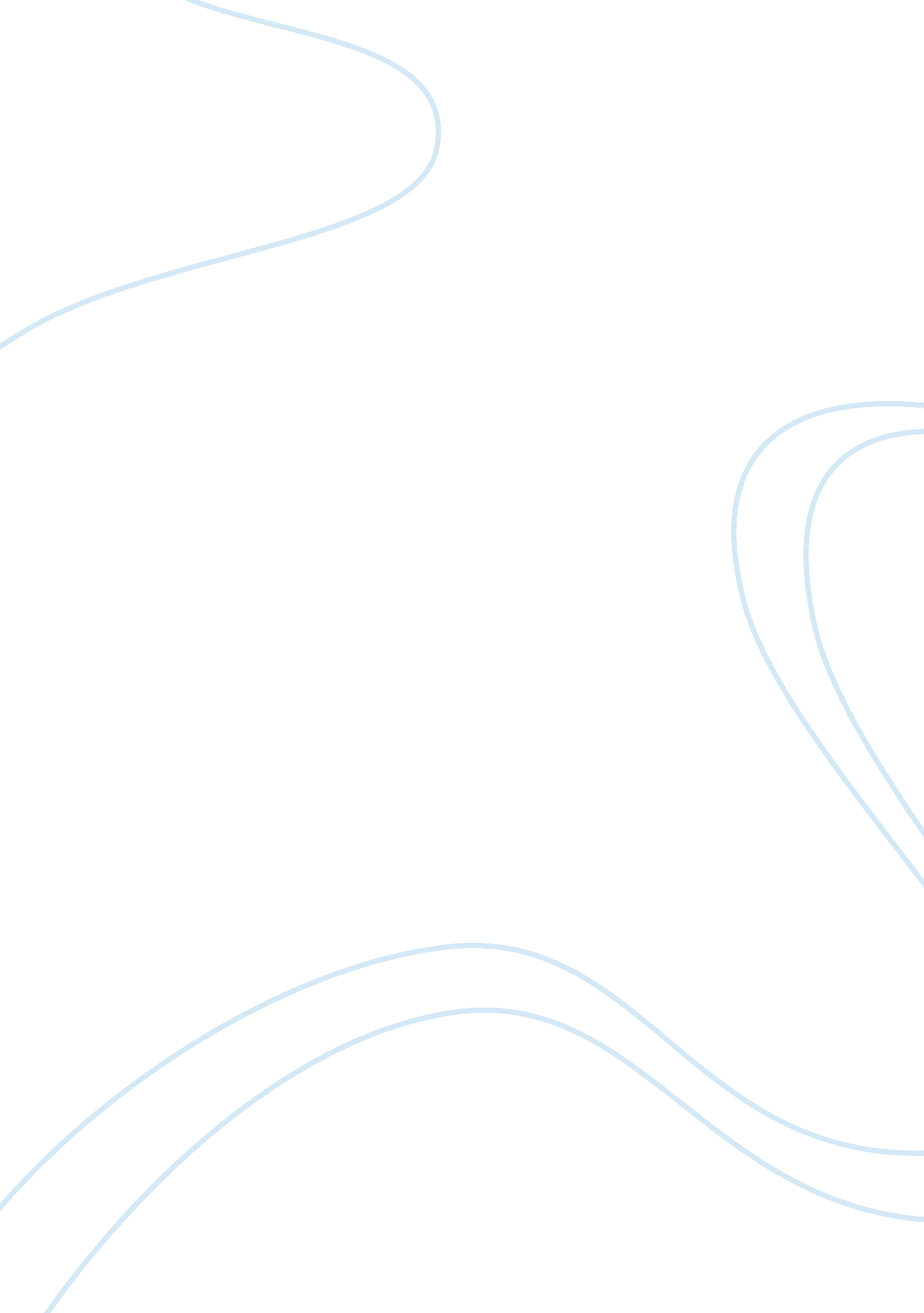 Scheduling to the prepared queue. comparison of 2Business, Management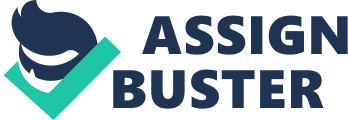 Schedulingis that the technique wont to enhance the performance of the processor. toextend the processor utilization and reduced the typical waiting time, averageturnaround and average latency. CPU programming rule worked on maximizingturnout. I used 2 processor programming algorithms and combined them in onethat’s SJF and spherical robin. each will mix and generate new technique thatbehaves well effective. during this Technique, the processor is in a preparedqueue in per processor burst length, Shortest burst length is at the highest ofthe queue. we have a tendency to tend to assume 2 numbers to represent theburst length of the biggest PCB inside the queue and also the other torepresent the time period of all the processes severally. Amethod management block (PCB) of a method is commonly submitted to the systemthat is connected to the prepared queue in per the processor. Theprojected rule that’s dead by the processor connected to the method from thehighest of the queue. a dead method is invalid when a given time quantum, thatis outlined by the system. After that, new preemption is as follow: te= te + quantum time Timequantum applies to boost the efficiency and minimize the everyday waiting timeaverage turnaround and average waiting and context shift between the processes. Inthat case, 5 states area unit within the method that is new, ready, running, block and complete state. The new state admitted the method and dispatch to theprepared statement. The prepared queue then moves forwards the method to therunning state. If the associate interrupt occurs on prepared state then it’llback to the prepared state if the method or needs associate I/O device then itmoves to the block state and if the process completed then it moves to thewhole state. Block State complete the necessity for the processor specified I/Othen rapt to the prepared queue. Comparison of 2 numbers is as fellow: Ifexecution time of a method te is a smaller amount than the biggest burst lengthof the PCB to then the preempted method PCB is joined to the tail of theprepared queue. After that, the consecutive method is then sent from thehighest of the prepared queue. If   te ? to Thenthe method management block (PCB) of the method with the biggest hardware burstlength is to start out the execution.  InPreemption, SJF is within the prepared queue that’s why shortest job pleasedinitial. Worth| the worth} of te is reset to zero and also the value of thehardware burst length of the biggest PCB is reset that’s lying at the tail ofthe queue. After that, the successive method is then moving towards from thepinnacle of the prepared queue. Whena method has accomplished its task it terminates and deleted from the system. Then te can be: te= te + time to finish methodProcessand actions are same as a preempted method. 